                                                                «Өрлеу» БАҰО»  АҚ филиалы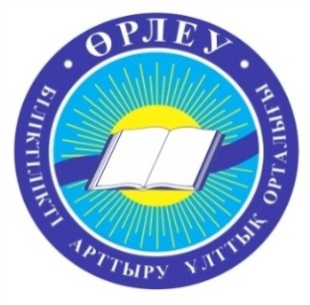                                           Павлодар облысы бойынша педагог                                                                                  қызметкерлер біліктілігін арттыру институтыАқпараттық хатҚұрметті Әріптестер!	«Өрлеу» БҰАО» АҚФ Павлодар облысы бойынша педагог қызметкерлер біліктілігін арттыру институты ИТжЖҒ(Г)ПОӘ кафедрасының жұмыс жоспарына сәйкес 2018 жылдың 8 ақпан күні «Мұғалім жетекшілігімен жүргізілетін оқылымды» қазақ тілі сабақтарында тиімді қолдану жолдары» тақырыбында онлайн режімінде оқыту семинарын өткізеді. 	Семинар барысында қарастырылатын сұрақтар :  «Мұғалім жетекшілігімен жүргізілетін оқылымның» құзіретті кезеңдерін анықтау, өткізу реттерін сақтауды негіздеуді талқылау«Мұғалім жетекшілігімен жүргізілетін оқылымның» оқушылардың функциональдық сауаттылығын арттырудағы қызметіне;«Мұғалім жетекшілігімен жүргізілетін оқылымның» кезеңдерін әдістемеліқ сүйемелдеу;Семинарға қатысушылар:  жалпы орта білім беру мектептерініңқазақ тілі мен әдебиеті пәні мұғалімдері.Семинардың өткізу тілі: мемлекеттік тілСеминардың өткізу орыны: Павлодар қ. ,   Г.Дюсенов көшесі  22/1,«Өрлеу» БҰАО» АҚФ Павлодар облысы бойынша ПҚБ АИСеминардың өту түрі: online Семинардың өткізу уақыты:  сағат 10.00-11.30(Астана уақыты)(Қосылу 09.30) мына сілтеме бойынша http:online.ripksokz/pavlodarАқпараттық ресурстар: Семинар материалдары orleupvl.kz сайтында жарияланады.( «online -Семинар»бетінде ).Семинардың аяқталу түрі. Ұсынымдама, қатысушыларға сертификат (PDF форматында) жіберіледі. Жауапты: Эртисхан Оморгуль Анықтама тел(жұмыс): 8(718 2)32 9185ұ/б +77056403974 